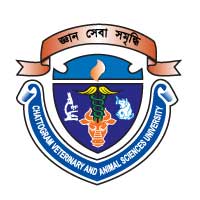 EFFECTS OF NATURAL CAROTENOIDS ON THE BODY COLORATION OF BLUE GOURAMI FISH (Trichogaster trichopterus)                                     Mohammad Abu NaeemRoll No. 0119/09Registration No. 727Session: 2019-2020A thesis submitted in the partial fulfillment of the requirements for the degree of Master of Science in Fisheries Resource ManagementDepartment of Fisheries Resource ManagementFaculty of FisheriesChattogram Veterinary and Animal Sciences UniversityChattogram-4225, BangladeshJune 2020AUTHORIZATIONI hereby declare that I am the sole author of the thesis. I authorize the Chattogram Veterinary and Animal Sciences University (CVASU) to lend this thesis to other institutions or individuals for the purpose of scholarly research. I further authorize the CVASU to reproduce the thesis by photocopying or by other means, in total or in part, at the request of other institutions or individuals for the purpose of scholarly research. I, undersigned, and author of this work, declare that the electronic copy of this thesis provided to the CVASU Library, is an accurate copy of the print thesis submitted, within the limits of the technology available. (Mohammad Abu Naeem)EFFECTS OF NATURAL CAROTENOIDS ON THE BODY COLORATION OF BLUE GOURAMI FISH (Trichogaster trichopterus)                                     Mohammad Abu NaeemRoll No. 0119/09Registration No. 727Session: 2019-2020This is to certify that we have examined the above Master’s thesis and have found that is complete and satisfactory in all respects, and that all revisions required by the thesis examination committee have been made                                         ----------------------------------------------Dr. Sk. Ahmad Al NahidChairman of the Examination Committee Department of Fisheries Resource ManagementFaculty of Fisheries Chattogram Veterinary and Animal Sciences UniversityChattogram-4225, BangladeshJune 2020ACKNOWLEDGMENTS I am indebted to Almighty Allah who enabled me to complete the research work and write up the dissertation successfully for the degree of Master of Science (MS) in Fisheries Resource Management under the Department of Fisheries Resource Management, Chattogram Veterinary and Animal Sciences University (CVASU).I would like to convey my sincere thanks and gratitude to my supervisor Mrs. Shahida Arfine Shimul , Assistant Professor, Department of Fisheries Resource Management, CVASU for her valuable supervision and guidance. It was really a great pleasure and amazing experience for me to work under her supervision. I really deemed it and I realized it was an opportunity for me to work under her creative guidance.It's my pleasure to convey my profound gratitude to my co-supervisor, Dr. Sk. Ahmad Al Nahid, Associate Professor and Head, Department of Fisheries Resource Management, CVASU for his valuable advice, scholastic guidance, suggestions and inspiration. I am greatly indebted to Mrs. Tasnuba Hasin Assistant Professor, Department of Fisheries Resource Management, CVASU for his encouragement and cooperation at every stage of this study from its inception to completion.I sincerely express deepest sense of gratitude and indebtedness to our honorable Vice-chancellor Prof. Dr. Goutam Buddha Das and Prof. Dr. Mohammed Nurul Absar Khan, Dean, Faculty of Fisheries, CVASU for their supportive administrative co-ordination to fulfill my research. I sincerely thank all of my classmates, specially Saifuddin Rana, Abdullah Al Bari & Farhana Islam Shawon and technical staffs of Department of Fisheries Resource Management for their encouragement and support during research work.Last but not least, I express my deepest sense of gratitude to my beloved parents and friends for their sacrifice, blessings and encouragement. The Author Mohammad Abu Naeem                                                   ABSTRACTThe effect of natural carotenoid on body coloration and growth of Trichogaster trichopterus was investigated for a period of 120 days. China Rose Flower (Hibiscus rosa-Sinensis), Marigold Flower (Tagetes erecta), and Carrot (Daucus carota), were used as a natural carotenoid source for colour enhancement and substituted to fish meal at 15% ratio in the three different diets as (T1, T2, T3) treatment and T0 as control treatment. Trichogaster trichopterus (mean carotenoid 0.113 ± 0.008 mg/100kg, mean weight 4.062 ± 0.506 gm) were randomly distributed into circular plastic tank at 8 fish/tank in triplicate treatments and were fed twice daily (5% Body weight) for 06 weeks. Average initial carotenoid contents absorption in four treatments were 0.1109 mg/100kg, 0.1035 mg/100kg, 0.123 mg/100kg, and 0.1158 mg/100kg in treatments T0, T1, T2 and T3 respectively. At the end of the 120 days experimental period carotenoid concentration in control(T0) averaged 0.122±0.0115 mg /100kg , China rose(T1)  0.129±0.016 mg /100kg, Marigold(T2)  0.166±0.029 mg /100kg and Carrot(T3)  0.148± 0.022 mg /100kg. The average initial weights in four treatments were 4.413gm, 4.213gm, 4.310gm and 3.313gm in T0, T1, T2, and T3 respectively. At the end of the 120 days experimental period, average final weight of the fishes of four treatments were 5.455±0.821 gm, 4.504± 0.219 gm, 4.764±0.727 gm and 3.776±0.418 gm T0, T1, T2 and T3 respectively. In case of carotenoid gain higher result was found in T2 (0.1669mg/100kg±0.0298) followed by T0, T1 and T3 and in weight gain higher result was found in T0 (5.455±0.821 gm) followed by T1, T2 and T3. The result showed that the fishes provided with ‘Treatment-T0 (4.094±0.250cm)’ feed have higher growth in terms of length gain when comparing with other treatments. Results on the survival rate (%) of Trichogaster trichopterus fed on feeds containing different levels of natural carotenoid content higher result was in T0, T2 followed by T1 and T3.  The result concluded that China Rose Flower, Marigold Flower, and Carrot has positive impact on the body coloration development of blue gourami fish (Trichogaster trichopterus) and its not badly effects on the growth and survivality. From this study it could be concluded that the natural colour enhancer feeds can be prepared at a lower cost using the cheaply available sources.Key words: Trichogaster trichopterus, carotrnoid, colour enhancement.CONTENTSLIST OF TABLESLIST OF FIGURESLIST OF PLATESLIST OF APPENDICES                              ABBREVIATIONS--------------------------------------------Shahida Arfine Shimul-----------------------------------------------Dr. Sk. Ahmad Al NahidSupervisor Co-supervisor Page No.ACKNOWLEDGEMENTSACKNOWLEDGEMENTSACKNOWLEDGEMENTSACKNOWLEDGEMENTSACKNOWLEDGEMENTSiABSTRACTABSTRACTABSTRACTABSTRACTABSTRACTiiCONTENTSCONTENTSCONTENTSCONTENTSCONTENTSiiiLIST OF TABLESLIST OF TABLESLIST OF TABLESLIST OF TABLESLIST OF TABLESvLIST OF FIGURESLIST OF FIGURESLIST OF FIGURESLIST OF FIGURESLIST OF FIGURESviLIST OF PLATESLIST OF PLATESLIST OF PLATESLIST OF PLATESLIST OF PLATESviiLIST OF APPENDICESLIST OF APPENDICESLIST OF APPENDICESLIST OF APPENDICESLIST OF APPENDICESviiiABBREVIATIONS ABBREVIATIONS ABBREVIATIONS ABBREVIATIONS ABBREVIATIONS ixCHAPTER ICHAPTER ICHAPTER ICHAPTER ICHAPTER I   INTRODUCTION   INTRODUCTION   INTRODUCTION   INTRODUCTION   INTRODUCTION1CHAPTER IICHAPTER IICHAPTER IICHAPTER IICHAPTER II    REVIEW OF LITERATURE    REVIEW OF LITERATURE    REVIEW OF LITERATURE    REVIEW OF LITERATURE    REVIEW OF LITERATURE7CHAPTER IIICHAPTER IIICHAPTER IIICHAPTER IIICHAPTER III    MATERIALS AND    METHODS    MATERIALS AND    METHODS    MATERIALS AND    METHODS    MATERIALS AND    METHODS    MATERIALS AND    METHODS153.1Description of experiment and treatment systemDescription of experiment and treatment systemDescription of experiment and treatment systemDescription of experiment and treatment system153.2Tank preparation for aeration and filtrationTank preparation for aeration and filtrationTank preparation for aeration and filtrationTank preparation for aeration and filtration163.3Cleaning and SiphoningCleaning and SiphoningCleaning and SiphoningCleaning and Siphoning163.4Collection of experimental fishCollection of experimental fishCollection of experimental fishCollection of experimental fish163.5Selection and Collection of natural carotenoid sourcesSelection and Collection of natural carotenoid sourcesSelection and Collection of natural carotenoid sourcesSelection and Collection of natural carotenoid sources163.6Carotenoid determination of natural feed sources and proximate analysisCarotenoid determination of natural feed sources and proximate analysisCarotenoid determination of natural feed sources and proximate analysisCarotenoid determination of natural feed sources and proximate analysis173.7Feed preparation and proximate analysis of experimental feedFeed preparation and proximate analysis of experimental feedFeed preparation and proximate analysis of experimental feedFeed preparation and proximate analysis of experimental feed173.8Stocking and feedingStocking and feedingStocking and feedingStocking and feeding183.9Sampling Sampling Sampling Sampling 183.10Growth performanceGrowth performanceGrowth performanceGrowth performance193.11Carotenoid AnalysisCarotenoid AnalysisCarotenoid AnalysisCarotenoid Analysis193.12Statistical analysisStatistical analysisStatistical analysisStatistical analysis20CHAPTER IVCHAPTER IVCHAPTER IVCHAPTER IVCHAPTER IVCHAPTER IVCHAPTER IVRESULTSRESULTS254.1Total carotenoid gain in fish tissueTotal carotenoid gain in fish tissueTotal carotenoid gain in fish tissueTotal carotenoid gain in fish tissue254.2Growth RateGrowth RateGrowth RateGrowth Rate264.3Survival rateSurvival rateSurvival rateSurvival rate294.4Water quality parametersWater quality parametersWater quality parametersWater quality parameters29CHAPTER VCHAPTER VCHAPTER VCHAPTER VCHAPTER VCHAPTER VCHAPTER VDISCUSSIONDISCUSSION31CHAPTER VICHAPTER VICHAPTER VICHAPTER VICHAPTER VICHAPTER VI  CONCLUSION , RECOMMENDATION AND FUTURE   PERSPECTIVE  CONCLUSION , RECOMMENDATION AND FUTURE   PERSPECTIVE  CONCLUSION , RECOMMENDATION AND FUTURE   PERSPECTIVE  CONCLUSION , RECOMMENDATION AND FUTURE   PERSPECTIVE  CONCLUSION , RECOMMENDATION AND FUTURE   PERSPECTIVE  CONCLUSION , RECOMMENDATION AND FUTURE   PERSPECTIVE34    REFERENCES    REFERENCES    REFERENCES    REFERENCES36    APPENDICES    APPENDICES    APPENDICES    APPENDICES46BRIEF BIOGRAPHY OF THE AUTHORBRIEF BIOGRAPHY OF THE AUTHORBRIEF BIOGRAPHY OF THE AUTHORBRIEF BIOGRAPHY OF THE AUTHOR56TABLE NO.                                    TITLEPAGE NO.Table 1Layout of the experiment showing the distribution of ‘blue gourami’ fishes in tank and the applied treatments.15Table 2Proximate analysis & carotenoid content of natural carotenoid sources.17Table 3Carotenoid content of the experimental feed.17Table 4Proximate analysis of the experimental feed.18Table 5Carotenoid gain & growth performance of cultured blue gourami.29Table 6Water quality parameters.30FIGURE NO.                                        TITLEPAGE NO.Figure 1Flow chart of the experiment.20Figure 2Weekly Carotenoid gain of blue gourami fish.26Figure 3Final carotenoid gain of blue gourami.26Figure 4Weekly weight of blue gourami.27Figure 5Final weight gain of blue gourami.27Figure 6Weekly length of blue gourami.28Figure 7Final length gain of blue gourami.28Figure 8Survival rate of blue gourami.29PLATES NO.TITLEPAGE NO.Plate 1Blue Gourami (Trichogaster trichopterus)6Plate 2Experiment setup21Plate 3Raw carotenoid ingredients21Plate 4Preparation of experimental feed22Plate 5Proximate composition determination of feed.23Plate 6Sampling of blue gourami fish23Plate 7 Carotenoid absorption determination.24APPENDIX NO.                                  TITLEPAGE NO.Appendix 1Carotenoid absorption data of the fishes at different sampling.46Appendix 2Weight data of the fishes at different sampling47Appendix 3Length data of the fishes at different sampling48Appendix 4Carotenoid gain data of the fishes at different weeks49Appendix 5Weight gain data of the fishes at different weeks50Appendix 6Length gain data of the fishes at different weeks51Appendix 7Average carotenoid gain data of fishes per treatment per week52Appendix 8Average weight data of fishes per treatment per week53Appendix 9Average length (cm) data of fishes per treatment per week54Appendix 10Data of SPSS Analysis55ANOVAAnalysis of VariancecmCentimeterDoFDepartment of FisheriesMTMetric TonFYFiscal YearFRSSFisheries Resource Survey SystemGDPGross Domestic Productet al.AssociatesgmGramMgMilligrami.e.That iskgKilogramS.D.Standard deviationSPSSStatistical package for social science°CDegree CelsiusFAOFood and Agriculture Organization%PercentwtWeightwWeek